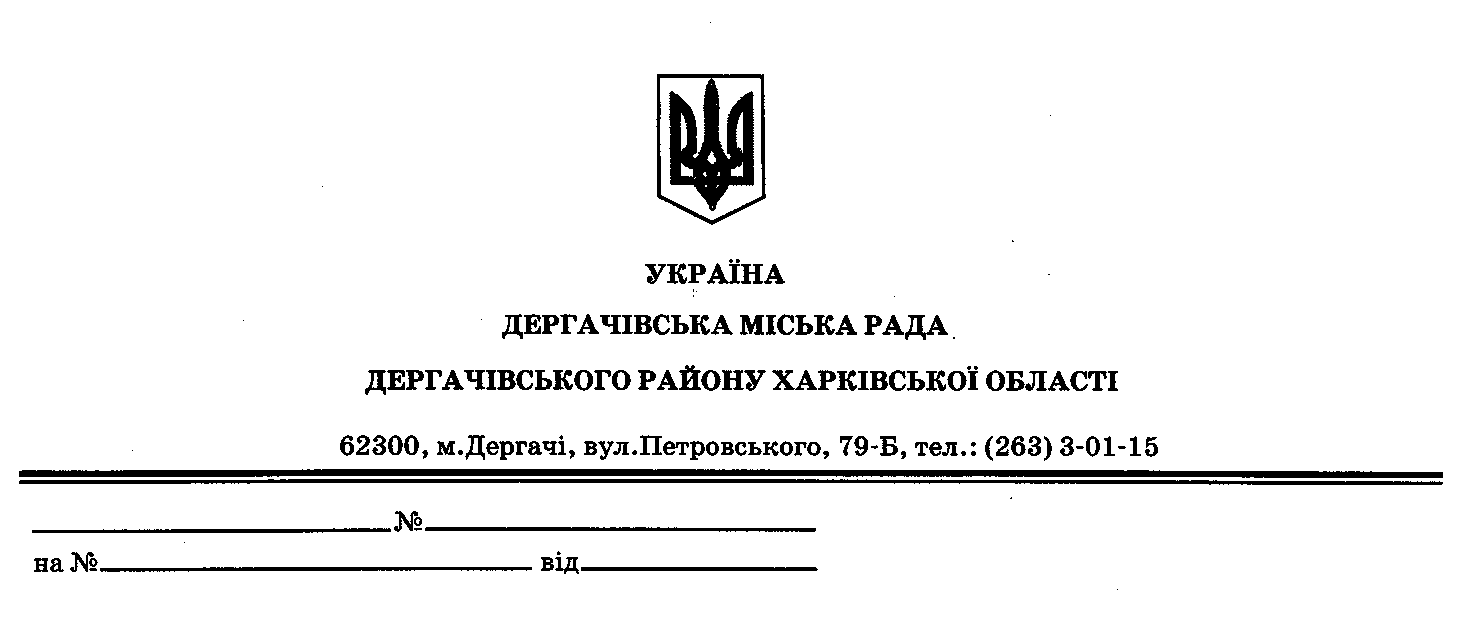 ДЕРГАЧІВСЬКА МІСЬКА РАДАВИКОНАВЧИЙ КОМІТЕТ                                 РІШЕННЯВід   8 серпня 2017 року                                                                    №154  Про підведення підсумківміського конкурсу «Місто кращого благоустрою»На виконання  рішення виконавчого комітету №116 від 13.06.2017р., «Про проведення конкурсу «Місто кращого благоустрою», з метою залучення громадської ініціативи до облаштування території Дергачівської міської ради, забезпечення позитивних змін в естетичному вигляді м. Дергачі, відображення його історичного значення, керуючись Законом України «Про місцеве самоврядування в Україні», виконавчий комітет Дергачівської міської ради –В И Р І Ш И В: 1.Затвердити протокол комісії з питань проведення конкурсу про визначення переможців конкурсу «Місто кращого благоустрою»(додається). 2.Провести нагородження переможців міського конкурсу 19  серпня 2017 року, під час проведення загальноміських святкових урочистостей на території площі Перемоги м. Дергачі згідно списку(додається).  3. Контроль за виконанням даного рішення покласти на заступника міського голови з фінансово-економічних питань Христенко О.С.Виконуюча обов’язки  міського голови, секретар ради                                                                    К.І.Бондаренко